De Afslag.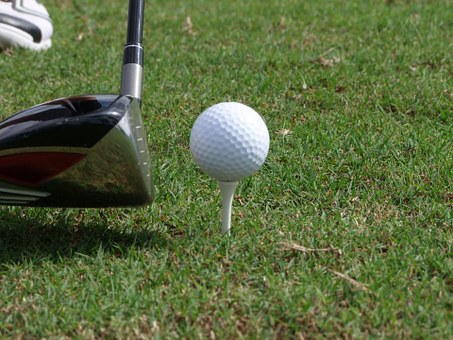 In deze eerste 'les' wil ik jullie aandacht  vragen voor de afslag, waarmee je het spelen van een hole begint. Als het allemaal gaat zoals je je voorgenomen hebt is er niets aan de hand en breng je de bal op een correcte wijze in het spel.Maar ach, er gaat nog wel eens iets niet precies zo; dan weet je niet altijd hoe je moet handelen of heeft je marker een andere mening.1. Een oefenswing.Een oefenswing behoor je eigenlijk te maken buiten de afslagplaats; dit om deze te sparen voor onnodige beschadigingen. Bij ons niet zo relevant omdat we vanaf matten afslaan. Heb je de bal (op de tee) geplaatst om af te slaan en maak je daarna een of meer oefenswings dan bestaat de kans dat je de bal raakt of verplaatst. Geen probleem: je bent namelijk niet van plan de bal in het spel te brengen. Je legt de bal gewoon terug. Ook bij het adresseren kan het gebeuren dat je de bal raakt of van de tee stoot; ook in dat geval leg je de bal gewoon terug.2. De slag naar de balDoe je echter een slag naar de bal om deze in het spel te brengen en hij valt van de tee of rolt wat van zijn plaats, dan telt de slag. oeHO   Hoe dan verder? Twee mogelijkheden: je speelt de bal zoals hij ligt, dat is dan je tweede slag; neem je de bal op en plaatst deze weer (op de tee), dan is dat je tweede slag maar moet je wel een strafslag bij tellen. Rolt de bal zodanig dat je bij je stand en je slag voor de 2e slag last hebt van een tee-marker, dan mag je deze wegnemen. Als de bal in het spel is dan is de tee-marker namelijk een los obstakel.3. Volgorde van spelen.Ieder, dame en heer, mag kiezen van welke afslagplaats (geel, rood of oranje) je afslaat. Dat moet je dan wel de hele ronde van de eenmaal gekozen kleur doen. Op onze baan is dit niet relevant en speelt ieder van dezelfde afslagplaats.  Van degenen die op dezelfde afslagplaats afslaan heeft de eer (slaat als eerste af) wie het beste nettoresultaat heeft behaald op de voorgaande hole (dat hoeft dus niet degene te zijn die de minste slagen op een hole nodig heeft gehad). Op de eerste afslagplaats wordt de eer bepaald door de volgorde van de indeling.Kun je een straf krijgen als je in de verkeerde volgorde speelt ? Ja, indien in strokeplay de competitors afspreken om in de verkeerde volgorde te spelen om een van hen voordeel te geven. Beiden worden dan gediskwalificeerd! In matchplay mag - hoeft dus niet - de tegenstander eisen dat je de slag laat vervallen en een bal speelt in de juiste volgorde. Wanneer eis je dat ? Wel, als je tegenstander een hele goede bal heeft gespeeld.Meer over de afslagplaats vind je in regel 11 en over de volgorde van spelen in regel 10.